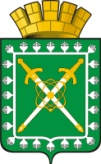 МУНИЦИПАЛЬНОЕ  КАЗЁННОЕ УЧРЕЖДЕНИЕ«УПРАВЛЕНИЕ  ОБРАЗОВАНИЯ АДМИНИСТРАЦИИГОРОДСКОГО ОКРУГА «ГОРОД   ЛЕСНОЙ»    __________                                                                                             № _______                                                                П Р И К А ЗОб организации и  проведении муниципального этапа Всероссийской олимпиады школьников в городском округе «Город Лесной» в 2022/2023 учебном годуВ соответствии с Порядком проведения всероссийской олимпиады школьников, утвержденным приказом Министерства просвещения Российской Федерации от 27.11.2020 № 678 «Об утверждении Порядка проведения всероссийской олимпиады школьников», приказами Министерства образования и молодежной политики Свердловской области от 12.07.2022 № 635-Д «О наделении правом рассмотрения и подписи документов заместителей Министра образования и молодежной политики Свердловской области», от 09.08.2022 № 725-Д «Об обеспечении организации и проведения всероссийской олимпиады школьников в Свердловской области в 2022/2023 учебном году», от 03.10.2022 № 920-Д «Об обеспечении организации и проведения муниципального этапа всероссийской олимпиады школьников в Свердловской области в 2022/2023 учебном году»,  в целях организации и проведения муниципального этапа всероссийской олимпиады школьников в городском округе «Город Лесной» в 2022/2023 учебном годуПРИКАЗЫВАЮ:Организовать и провести в 2022/2023 учебном году муниципальный этап всероссийской олимпиады школьников (далее – муниципальный этап олимпиады) по 21 общеобразовательному предмету: математика, русский язык, иностранный язык (английский, немецкий, французский), информатика и ИКТ, физика, химия, биология, экология, география, астрономия, литература, история, обществознание, экономика, право, искусство (мировая художественная культура), физическая культура, технология, основы безопасности жизнедеятельности. Утвердить график проведения муниципального этапа олимпиады в городском округе «Город Лесной» в 2022/2023 учебном году (прилагается).Утвердить порядок рассылки олимпиадных заданий для проведения муниципального этапа олимпиады в городском округе «Город Лесной» в 2022/2023 учебном году (прилагается).Утвердить организационно-технологическую модель проведения муниципального этапа олимпиады в городском округе «Город Лесной» в 2022/2023 учебном году (прилагается).Утвердить разработанные региональными предметно-методическими комиссиями олимпиады требования к организации и проведению муниципального этапа олимпиады по каждому общеобразовательному предмету.  Установить количество баллов по каждому общеобразовательному предмету и классу, необходимое для участия на муниципальном этапе олимпиады. Установленные баллы разместить на официальном сайте МКУ «Управление образования».Утвердить квоту победителей и призёров муниципального этапа олимпиады - не более 25 процентов от общего числа участников муниципального этапа олимпиады по каждому общеобразовательному предмету, квоту победителей муниципального этапа - 8 процентов от общего числа участников муниципального этапа по каждому общеобразовательному предмету, при этом, победителем, призёром муниципального этапа олимпиады признаётся участник, набравший не менее 50 процентов от максимально возможного количества баллов по итогам оценивания выполненных олимпиадных заданий. Утвердить результаты по каждому общеобразовательному предмету (рейтинг победителей и призеров муниципального этапа олимпиады) и опубликовать их на официальном сайте МКУ «Управление образования».Наградить участников муниципального этапа олимпиады сертификатами и грамотами победителей и призеров.Руководителю МКУ «Информационно-методический центр» (Левиной И.В.) назначить ответственным за организацию и проведение муниципального этапа олимпиады в 2022/2023 учебном году заместителя директора МКУ ИМЦ  Костицыну Ю.В.Заместителю директора МКУ «Информационно-методический центр» (Костицыной Ю.В.):обеспечить информационно-методическое сопровождение организации и проведения муниципального этапа олимпиады;организовать проведение установочного совещания по организации муниципального этапа олимпиады для представителей общеобразовательных организаций и руководителей ГМО учителей-предметников в срок до 07.11.2022;обеспечить посредством информационной системы «Региональная база данных обеспечения проведения олимпиад» (далее - РБДО) и отчетов ответственных за организацию и проведение всероссийской олимпиады школьников в общеобразовательных организациях, руководителей ГМО сбор и обработку данных об участниках муниципального этапа олимпиады и результатах выполнения олимпиадных работ;обеспечить  работу  «горячей линии»  по вопросам организации и проведения муниципального этапа олимпиады, том числе в части работы с РБДО;обеспечить выполнение требований информационной безопасности при хранении, передаче заданий олимпиады в пункты проведения олимпиады в сроки проведения предметных олимпиад;подготовить инструкции для организаторов муниципального этапа в общеобразовательных организациях и для участников олимпиады по заполнению бланков ответов;обеспечить передачу файлов с ключами к олимпиадным заданиям для жюри муниципального этапа в день проведения олимпиад; занести результаты участников муниципального этапа олимпиады в региональную базу данных «Всероссийская олимпиада школьников»; информировать руководителей общеобразовательных организаций о сроках и местах проведения муниципального этапа олимпиады по каждому общеобразовательному предмету, а также о требованиях к организации и проведению муниципального этапа олимпиады по каждому общеобразовательному предмету;организовать работу общественных наблюдателей при проведении муниципального этапа олимпиады;обеспечить контроль за соблюдением объективности при проведении олимпиадных процедур;организовать выезды в пункты проведения олимпиад с целью контроля за организацией и проведением муниципального этапа олимпиады в соответствии с требованиями;разместить актуальную информацию о проведении муниципального этапа олимпиады на сайте управления образования;сформировать итоговые протоколы по 21 общеобразовательному предмету; подготовить общий отчет по итогам проведения муниципального этапа олимпиады не позднее 20 декабря 2022 года.Руководителям общеобразовательных учреждений в целях создания организационно-технических и кадровых условий для проведения муниципального этапа олимпиады обеспечить:выполнение санитарно-эпидемиологических требований к условиям и организации олимпиады в пунктах проведения олимпиад (ППО), действующих на момент проведения муниципального этапа олимпиады; участие педагогов в организации и проведении муниципального этапа олимпиады в 2022/2023 учебном году в соответствии с графиком;участие победителей, призеров и участников школьного этапа всероссийской олимпиады школьников 2022/2023 учебного года, набравших необходимое количество баллов по каждому образовательному предмету и классу; победителей муниципального этапа всероссийской олимпиады школьников 2021/2022 учебного года в муниципальном этапе всероссийской олимпиады в соответствии с утвержденным графиком;сопровождающих для участников муниципального этапа олимпиады к месту проведения олимпиады; Ответственным за организацию и проведение муниципального этапа олимпиады в общеобразовательных организациях городского округа «Город Лесной» представить в МКУ ИМЦ Костицыной Ю.В.:официальное разъяснение о причинах отсутствия участника муниципального этапа олимпиады, заявленного в списках, в случае его неявки не позднее суток с момента проведения олимпиады;общий отчет по итогам проведения муниципального этапа олимпиады в общеобразовательной организации не позднее 15 декабря 2022 года.Руководителям ППЭ:  обеспечить техническое сопровождение организации и проведения муниципального этапа олимпиады;обеспечить работу организаторов в аудиториях при проведении муниципального этапа олимпиады;предоставить каждому участнику муниципального этапа олимпиады равные условия: отдельное рабочее место, оборудованное в соответствии с требованиями к проведению муниципального этапа олимпиады по каждому общеобразовательному предмету;предоставить аудитории для работы жюри муниципального этапа. Председателям жюри муниципального этапа олимпиады организовать:проверку выполненных олимпиадных заданий и внесение результатов в первичный протокол в соответствии с графиком проведения предметных олимпиад;обеспечить разбор олимпиадных заданий по каждому общеобразовательному предмету в соответствии видео-разборами олимпиадных заданий, размещенных на официальном сайте Фонда «Золотое сечение» в информационно-телекоммуникационной сети «Интернет» https://zsfond.ru/vsosh/municipal/.  Контроль исполнения приказа оставляю за собой.Начальник МКУ «Управление образованияадминистрации городского округа «Город Лесной»                              А.П. ПарамоновПриложение МКУ «Управление образования»от                    № График проведения муниципального этапа олимпиады в 2022/2023 учебном году в городском округе «Город Лесной» Приложение МКУ «Управление образования»от              № Порядокрассылки олимпиадных заданий для проведения муниципального этапа всероссийской олимпиады школьников в городском округе «Город Лесной»в 2022/2023 учебном годуМКУ «Информационно-методический центр» обеспечивает:формирование двадцати одной пары zір-архивов, содержащих олимпиадные задания по общеобразовательным предметам (например, o1ymp_rus.zip) и файлы с ключами (пример: olympprus_key.zip);передачу архивов в общеобразовательные организации – пункты проведения олимпиад, расположенные на территории городского округа «Город Лесной», посредством региональной базы данных олимпиад (далее - РБДО) внутри защищенного канала связи VipNet Деловая почта (доступ к защищенному каналу связи имеют ответственные за информационный обмен в общеобразовательных организациях на площадках проведения олимпиад);техническую поддержку в части передачи олимпиадных заданий, ключей для проверки;осуществление взаимодействия с РЦОИиОКО по адресу в сети интернет https://support.gia66.ru. Ответственные за информационный обмен в общеобразовательных организациях – пунктах проведения олимпиад обеспечивают:конфиденциальность в работе со всеми материалами, предоставляемыми для проведения муниципального этапа всероссийской олимпиады школьников;конфиденциальность информации от МКУ ИМЦ;правила эксплуатации защищенного канала связи.Приложение МКУ «Управление образования»от                   №  ОРГАНИЗАЦИОННО-ТЕХНОЛОГИЧЕСКАЯ МОДЕЛЬпроведения муниципального этапа всероссийской олимпиады школьников в городском округе «Город Лесной» в 2022/2023 учебном годуНормативно-правовое обеспечениеМуниципальный этап всероссийской олимпиады школьников (далее -олимпиада) проводится в соответствии с приказом Министерства просвещения Российской Федерации от 27.11.2020 № 678 «Об утверждении Порядка проведения всероссийской олимпиады школьников», приказом Министерства образования и молодежной политики Свердловской области от 09.08.2022 № 725-Д «Об обеспечении организации и проведения всероссийской олимпиады школьников в Свердловской области в 2022/2023 учебном году».Информационное сопровождениеИнформационное сопровождение муниципального этапа олимпиады осуществляется в информационно-телекоммуникационной сети «Интернет» (далее - Интернет) на сайтах нетиповой образовательной организации «Фонд поддержки талантливых детей и молодежи «Золотое сечение» (https://zsfond.ru/vsosh/municipal) и МКУ «Управление образования администрации городского округа «Город Лесной» (http://www.edu-lesnoy.ru).  На сайте Фонда поддержки талантливых детей и молодежи «Золотое сечение» размещаются требования к проведению муниципального этапа олимпиады, критерии оценивания олимпиадных работ по всем общеобразовательным предметам, видео-разборы олимпиадных заданий, дополнительная информация.На сайте Управления образования в разделах «Всероссийская олимпиада школьников» размещаются общая информация о муниципальном этапе олимпиаде, график проведения муниципального этапа олимпиады, информация о пунктах проведения олимпиады,  протоколы муниципального этапа олимпиады по общеобразовательным предметам. Информация об индивидуальных результатах участников и выполненных работах участников размещается в личных кабинетах обучающихся - участников олимпиады по адресу в сети интернет https://vsosh1k.irro.ru. Сроки и места проведения муниципального этапа олимпиадыМуниципальный этап олимпиады проводится в соответствии с графиком, утвержденным настоящим приказом.Олимпиадные туры по  21 предмету проводятся в очном формате на площадках образовательных организаций городского округа «Город Лесной». Места проведения олимпиады по каждому общеобразовательному предмету определяет организационный комитет муниципального этапа олимпиады.Перечень площадок проведения олимпиадных туров должен быть внесен в РБДО не позднее 28 октября 2022 года.Информация о распределении участников по площадкам проведения должна быть внесена в РБДО не позднее чем за 5 дней до начала олимпиады по каждому общеобразовательному предмету.Оргкомитет муниципального этапа имеет право поменять площадки проведения олимпиадных туров в соответствии с санитарно-эпидемиологической обстановкой в городе и форс-мажорными обстоятельствами технического характера.  Проведение туровРассылка олимпиадных заданий осуществляется в соответствии с Порядком, утвержденным настоящим приказом.Проведение олимпиадных туров муниципального этапа олимпиады должно быть организовано в соответствии с актуальными требованиями Федеральной службы по надзору в сфере защиты прав потребителей и благополучия человека.В пунктах проведения олимпиад (далее – ППО) необходимо обеспечить:организацию нескольких входов на площадку проведения олимпиады во избежание скопления участников при входе в здание;температурный контроль;дезинфекцию помещений;рассадка по одному человеку за парту.Регистрация участников проходит в аудиториях или в рекреациях ППО с установкой регистрационных столов на  расстоянии 1,5м.Продолжительность олимпиадных туров по каждому общеобразовательному предмету определяется в соответствии с Требованиями региональных предметно-методических комиссий.Задания олимпиады выполняются на стандартизированных бланках, сгенерированных в системе РБДО. Черновики для выполнения заданий выдаются представителями организационного комитета муниципального этапа олимпиады или дежурными в аудиториях.Муниципальный организационный комитет обеспечивает выполнение условий процедурной объективности проведения олимпиады, в том числе: при выполнении заданий участникам не разрешается пользоваться справочной литературой,   собственной бумагой, электронными справочниками и средствами связи. В случае нарушения этих требований обучающийся исключается из состава участников олимпиады по соответствующему предмету, с составлением акта об удалении с олимпиады.По окончании тура представители оргкомитета осуществляют сбор выполненных олимпиадных работ, их сканирование для загрузки в РБДО и хранение.В случае участия в олимпиаде участников с OB3, при необходимости, организатором муниципального этапа создаются специальные условия для обеспечения возможности их участия.В случае принятия карантинных мер в городском округе «Город Лесной», оргкомитетом муниципального этапа олимпиады может быть принято решение о проведении муниципального этапа олимпиады с использованием информационно-коммуникационных технологий по согласованию с Управлением образованием.Проверка олимпиадных работПередача работ для проверки жюри осуществляется в соответствии с организационно-технологической моделью, принятой в городском округе «Город Лесной».Проверка олимпиадных работ членами жюри организуется в зависимости от санитарно-эпидемиологической ситуации в городском округе «Город Лесной».При благоприятной ситуации проверка олимпиадных работ членами жюри проводится в очном режиме. В этом случае работы участников после сканирования передаются представителями оргкомитета председателю жюри. Проверка работ осуществляется в месте, определенном организатором олимпиады.Проверка олимпиадных работ по информатике проводится в тестирующей системе в соответствии с требованиями региональной предметно-методической комиссии. При проверке олимпиадных работ председатель жюри организует предварительное обсуждение критериев оценки в соответствии с требованиями РПМК по каждому общеобразовательному предмету на примере одной - двух работ для выработки единых подходов к проверке олимпиадных заданий.Ответственность за конфиденциальность и объективность проверки, а также за неразглашение результатов проверки до публикации предварительных результатов возлагается на председателя жюри.По результатам проверки председатель жюри передает обезличенный протокол члену оргкомитета, ответственному за внесение результатов в РБДО.Форма протоколов жюри должна соответствовать форме протоколов в РБДО.В случае неблагоприятной эпидемиологической ситуации проверка олимпиадных работ проводится с использованием информационно-коммуникационных технологий. После того, как олимпиада закончится, бланки ответов участников муниципального этапа сканируются в формате PDF, файлы подписываются шифром участника. На сканирование дается 1-2 часа в зависимости от количества участников и объема олимпиадных заданий. Формируются папки по параллелям. Каждая папка подписывается следующим образом: Наименование предмета – ОО – параллель. Папки архивируются и отправляются на электронный адрес: kyv@edu-lesnoy.ru в день проведения олимпиады заместителю директора МКУ ИМЦ Костицыной Ю.В. Оргкомитет муниципального этапа олимпиады распределяет закодированные бланки по экспертам с учетом перекрестной проверки.Жюри: - принимает для оценивания закодированные (обезличенные) олимпиадные работы участников муниципального этапа олимпиады с использованием информационно-коммуникационных технологий;- оценивает выполненные олимпиадные задания в соответствии с утвержденными критериями и методиками оценивания выполненных олимпиадных заданий;- проводит с участниками муниципального этапа олимпиады анализ олимпиадных заданий и их решений с использованием информационно-коммуникационных технологий;- осуществляет участников муниципального этапа олимпиады показ выполненных ими олимпиадных заданий (по запросу);- представляет результаты муниципального этапа олимпиады ее участникам;- рассматривает апелляции участников муниципального этапа олимпиады с использованием с использованием информационно-коммуникационных технологий;- определяет победителей и призеров муниципального этапа олимпиады на основании единого муниципального рейтинга по каждому общеобразовательному предмету и в соответствии с квотой (при этом призером муниципального этапа олимпиады признается участник, набравший не менее 50 процентов от максимально возможного количества баллов по итогам оценивания выполненных олимпиадных заданий, победителем - участник, набравший не менее 75 процентов от максимально возможного количества баллов).Итоговый протокол формируется на основании результатов проверки членов жюри. Каждая олимпиадная работа оценивается двумя членами жюри. В случае существенного расхождения баллов окончательное решение по оценке работы принимает председатель жюри. Существенное расхождение баллов определяется в критериях оценивания по соответствующему общеобразовательному предмету.Организация и проведение разбора олимпиадных заданий и показа олимпиадных работРазбор олимпиадных заданий проходит с использованием информационно-коммуникационных технологий.Разбор олимпиадных заданий проводится не позднее 2 рабочих дней после окончания олимпиадных туров.Видео-разбор олимпиадных заданий и критерии оценивания по всем общеобразовательным предметам размещаются на сайте Фонда «Золотое сечение»: https://zsfond.ru/vsosh/municipal.Показ изображений бланков с олимпиадными работами осуществляется в личных кабинетах участников на сайте ГАОУ ДПО СО «ИРО»: https://vsosh.irro.ru.Вход участников в личный кабинет осуществляется по индивидуальным паролям, которые участники получили на школьном этапе олимпиады.Организация и проведение процедуры апелляцииУчастник олимпиады вправе подать апелляцию о несогласии с выставленными баллами. Проведение процедуры апелляции на муниципальном этапе олимпиады организовано с использованием информационно-коммуникационных технологий в личных кабинетах обучающихся на сайте ИРО https://vsoshlk.irro.ru по вкладке «Подать апелляцию».Участник заполняет заявление на апелляцию с указанием номера задания или критерия, с оценкой по которому он не согласен, с обоснованием несогласия.Рассмотрение апелляции проводится с участием самого участника олимпиады.Участник вправе письменно (в заявлении на апелляцию) просить о рассмотрении апелляции без его участия. В этом случае апелляция участника рассматривается апелляционной комиссией в его отсутствие.Апелляцию можно подать двумя способами.1 способ. Через систему РБДО. Прием заявлений на апелляцию прекращается в системе РБДО согласно графику, не позднее рабочих 5 дней после озвучивание предварительных результатов.2 способ. В МКУ ИМЦ, каб. 6, не позднее рабочих 5 дней после озвучивание предварительных результатов. Процедура апелляции осуществляется в установленное время в соответствии с организационно-технологической моделью проведения муниципального этапа олимпиады, принятой в городском округе «Город Лесной».Процедура апелляции может быть проведена очно или с использованием информационно-коммуникационных технологий. При очном проведении организатор муниципального этапа определяет место и время проведения апелляции по каждому общеобразовательному предмету и информирует об этом участников олимпиады. При проведении апелляции с использованием информационно-коммуникационных технологий организатор определяет платформу проведения процедуры апелляции и формирует график и информирует об этом участников олимпиады.При рассмотрении апелляции без участия обучающегося для ответа на апелляцию могут быть использованы возможности РБДО.В случае неявки для рассмотрения апелляции участника олимпиады, не просившего в своем заявлении о рассмотрении апелляции в его отсутствие, такая апелляция не рассматривается и считается отклоненной с сохранением выставленных баллов.Апелляционная комиссия не рассматривает апелляции по вопросам содержания и структуры олимпиадных заданий, критериев и методики оценивания их выполнения. На заседании апелляционной комиссии рассматривается оценивание только тех заданий, которые указаны в заявлении на апелляцию.Апелляционная комиссия принимает по результатам рассмотрения апелляции решение об отклонении или об удовлетворении апелляции («отклонить апелляцию, сохранив количество баллов», «удовлетворить апелляцию, с понижением количества баллов», «удовлетворить апелляцию, с повышением количества баллов»).По результатам апелляции оформляется протокол с решением апелляционной комиссии. Протоколы апелляции комиссия передает председателю жюри по каждому общеобразовательному предмету.Оргкомитет муниципального этапа имеет право внести корректировки в процедуру апелляции в соответствии с санитарно-эпидемиологической обстановкой в городе и форс-мажорными обстоятельствами технического характера.  Подведение итоговЖюри муниципального этапа олимпиады определяет победителей и призеров олимпиады на основании рейтинга участников по каждому общеобразовательному предмету с учетом результатов рассмотрения апелляций и в соответствии с квотой, установленной организатором муниципального этапа олимпиады, и оформляет итоговый протокол.Жюри направляет итоговый протокол, подписанный председателем и секретарем жюри по соответствующему общеобразовательному предмету, организатору муниципального этапа олимпиады для внесения сведений в РБДО и публикации на официальном сайте Управления образования. Окончательные итоги олимпиады по каждому общеобразовательному предмету должны быть внесены в РБДО не позднее даты, указанной в графике проведения муниципального этапа олимпиады.Приложение к организационно-технологической модели проведения муниципального этапаолимпиады в городском округе «Город Лесной» в 2022/2023 учебном годуИнструкция для организаторов в аудитории и ответственных в общеобразовательных организациях за организацию и проведениемуниципального этапа Всероссийской олимпиады школьниковв ГО «Город Лесной» в 2022/2023 учебном годуОрганизатором в аудитории муниципального этапа олимпиады является педагогический работник общеобразовательной организации, назначенный приказом руководителя общеобразовательной организации - места проведения муниципального этапа олимпиады, не являющийся педагогом по данному предмету, ознакомленный с Порядком и требованиями к проведению муниципального этапа олимпиады.Муниципальный этап олимпиады проводится в соответствии с датой, утвержденной приказом Управления образования ГО «Город Лесной». До начала муниципального этапа олимпиады по общеобразовательному предмету необходимо подготовить рабочие места для участников в соответствии с требованиями муниципальных предметно-методических комиссий.Каждому участнику до начала муниципального этапа олимпиады по общеобразовательному предмету должен быть присвоен личный шифр, который используется для идентификации олимпиадной работы после окончания ее проверки. Шифр выдается участнику при регистрации. Использовать в оформлении работы фамилию, имя, отчество обучающегося либо иную информацию, которая может служить средством идентификации личности участника, запрещается. Запрещается выполнение работы обучающимся под чужим шифром.Для каждого участника необходимо подготовить регистрационный лист, на котором напечатаны фамилия, имя, отчество участника, школа, класс, шифр.Во время проведения муниципального этапа олимпиады в каждой аудитории присутствует организатор. В случае необходимости временно покинуть аудиторию следует произвести замену из числа организаторов вне аудитории.Ответственному за организацию и проведение муниципального этапа олимпиады (согласно приказу руководителя общеобразовательной организации) необходимо до начала проведении олимпиады по общеобразовательному предмету:- с использованием технического оборудования - проверить его работоспособность и исправность;- подготовить для участников черновики - листы со штампом общеобразовательной организации;- провести инструктаж по процедуре проведения муниципального этапа олимпиады для организаторов в аудитории.Организатор в аудитории обязан: – прибыть в общеобразовательную организацию не позднее, чем за 1 час до начала; – произвести рассадку участников, при этом следить за тем, чтобы личные вещи (сумки, пакеты, мобильные устройства в выключенном состоянии и т.п.) были оставлены на специально выделенном столе у входа внутри аудитории;– перед началом выполнения олимпиадных заданий по каждому общеобразовательному предмету зачитать инструкцию для участников, проинформировать участников о:· времени выполнения олимпиадной работы;· правилах оформления титульного листа олимпиадной работы;· порядке выполнения олимпиадной работы, в том числе запрете иметь при себе и использовать средства связи и электронно-вычислительной техники, справочные материалы, кроме разрешенных к использованию во время проведения муниципального этапа олимпиады, перечень которых определен в требованиях; · порядке, времени и месте подачи апелляции о несогласии с выставленными баллами;· причинах, порядке, последствиях удаления участника муниципального этапа Олимпиады по общеобразовательному предмету;· времени и месте ознакомления с результатами муниципального этапа Олимпиады по общеобразовательному предмету;– выдать каждому участнику текст олимпиадной работы, тетрадь (листы) для выполнения олимпиадного задания со штампом общеобразовательной организации, проштампованную бумагу для черновиков; – объявить о начале муниципального этапа олимпиады по общеобразовательному предмету и зафиксировать время начала и окончания на доске (время, затраченное на оформление титульного листа олимпиадной работы, не включается в продолжительность выполнения заданий); – следить за порядком в аудитории;– за 15 и 5 минут до окончания - напомнить о времени окончания; – осуществить процедуру удаления участника в случае нарушения им Порядка и (или) утвержденных требований к организации и проведению муниципального этапа олимпиады по общеобразовательному предмету;– составить акт об удалении участника; – обеспечить сбор выполненных олимпиадных работ (при этом следить за тем, чтобы был заполнен титульный лист олимпиадной работы и сдан текст олимпиадных заданий); – проставить символ Z на незаполненных (пустых) местах олимпиадной работы;– передать работы участников ответственному за организацию и проведение муниципального этапа олимпиады.Организатору в аудитории во время проведения муниципального этапа Олимпиады по каждому общеобразовательному предмету, запрещается: –  покидать аудиторию без уважительной причины;–  использовать средства связи и электронно-вычислительную технику.Организатор, осуществляющий деятельность вне аудитории (дежурный по этажу) во время проведения муниципального этапа олимпиады по общеобразовательному предмету, обязан: –  прибыть в общеобразовательную организацию не позднее, чем за 30 минут до начала; – занять указанное ответственным за организацию и проведение муниципального этапа олимпиады место дежурства;– осуществлять контроль за перемещением по зданию лиц, имеющих право присутствовать в учреждении в день проведения муниципального этапа Олимпиады по общеобразовательному предмету; –  следить за соблюдением тишины и порядка; Организатору, осуществляющему деятельность вне аудитории, запрещается: –  покидать место дежурства без уважительной причины;– использовать во время проведения муниципального этапа олимпиады средства связи и электронно-вычислительную технику.Инструкция для участников, зачитываемая организатором в аудитории перед началом муниципального этапа Всероссийской олимпиады школьниковпо каждому общеобразовательному предметув ГО «Город Лесной» в 2022/2023 учебном годуТекст зачитывается организатором в аудитории перед началом выполнения участниками олимпиадных заданий по общеобразовательному предмету.Организатору необходимо помнить, что олимпиада проводится в спокойной и доброжелательной обстановке.Уважаемые участники олимпиады!Сегодня, __________ (дата) в Лесном проходит муниципальный этап Всероссийской олимпиады школьников по ______________ (назвать общеобразовательный предмет).Во время проведения муниципального этапа олимпиады вы должны соблюдать Порядок проведения школьного этапа всероссийской олимпиады школьников и требования к проведению муниципального этапа олимпиады по ___________________________ (общеобразовательному предмету), утвержденные Организатором школьного этапа олимпиады.При выполнении олимпиадных заданий вы должны следовать указаниям организаторов муниципального этапа олимпиады.Участникам запрещается:- иметь при себе средства связи, электронно-вычислительную технику, справочные материалы, письменные заметки;- выносить из аудиторий черновики, олимпиадные задания на бумажном или электронном носителях, фотографировать олимпиадные задания;-  пользоваться справочными материалами, кроме тех, которые разрешены (зачитать из требований по общеобразовательному предмету разрешенные справочные материалы);-  разговаривать, пересаживаться, обмениваться любыми материалами и предметами.За нарушение указанных требований вы будете удалены из аудитории с лишением права участия в олимпиаде по __________(назвать общеобразовательный предмет) в текущем учебном году.В этом случае Порядком проведения олимпиады не предусмотрена подача апелляции о нарушении Порядка проведения олимпиады.При выполнении олимпиадной работы вы можете пользоваться черновиком, который лежит у вас на столе, и личными канцелярскими принадлежностями. Черновики не проверяются и не оцениваются жюри.Олимпиадная работа выполняется по заданиям и в соответствии с требованиями, разработанными региональной предметно-методическими комиссиями _______________________ (указать требования к выполнению - тип задания, способы выполнения и пр.)Результаты выполнения олимпиадных работ будут оглашены ______________ (указать время, место).В случае несогласия с выставленными баллами вы можете в течение 1 рабочего дня после оглашения результатов подать апелляцию (письменное заявление) на имя председателя жюри муниципального этапа Олимпиады по общеобразовательному предмету с указанием причин.Апелляцию можно подать двумя способами.1 способ. Через систему РБДО. Прием заявлений на апелляцию прекращается в системе РБДО согласно графику, не позднее рабочих 5 дней после озвучивание предварительных результатов.2 способ. В МКУ ИМЦ, каб. 6, не позднее рабочих 5 дней после озвучивание предварительных результатов. По результатам рассмотрения апелляции жюри принимает решение об отклонении или удовлетворении апелляции и корректировке баллов. Решение апелляционной комиссии является окончательным и пересмотру не подлежит.Для выполнения работы у вас есть _________ минут. За 15 минут для окончания времени я сообщу вам об этом.Прошу оформить титульный лист олимпиадной работы: указать шифр участника в отведенном для этого месте.Проверьте, чтобы на вашей работе был указан шифр участника. Без него ваша работа не будет проверена.Инструктаж закончен. Перед началом выполнения олимпиадных заданий, пожалуйста, внимательно прочитайте задания.Начало выполнения олимпиадной работы: ______ (объявить время и зафиксировать на доске).Окончание выполнения олимпиадной работы: _____(объявить время и зафиксировать на доске).* Время, отведенное на инструктаж и оформление титульных листов, в общее время выполнения олимпиадных заданий не включается.Вы можете приступать к выполнению олимпиадных заданий. Желаем удачи!** За 15 минут до окончания выполнения олимпиадных заданий необходимо объявить:-  До окончания выполнения олимпиадных заданий осталось 15 минут.- Не забывайте переносить ответы из черновиков в бланки для выполнения олимпиадных заданий.*** За 5 минут до окончания выполнения олимпиадных заданий необходимо объявить:-  До окончания выполнения олимпиадных заданий осталось 5 минут.- Проверьте, все ли ответы вы перенесли из черновиков в бланки для выполнения олимпиадных заданий.По окончании выполнения олимпиадных заданий необходимо объявить:-  Выполнение олимпиадных заданий окончено. Мы пройдем и соберем выполненные олимпиадные работы и олимпиадные задания.Организаторы осуществляют сбор материалов  (олимпиадных заданий, олимпиадных работ, черновиков) с рабочих мест участников в организованном порядке.Приложение к организационно-технологической модели проведения муниципального этапаолимпиады в городском округе «Город Лесной» в 2022/2023 учебном годуЗаявление на апелляцию
Председателю жюри муниципального этапа Всероссийской олимпиады школьников по общеобразовательному предмету______________________________ученика(-цы) ____ класса
______________________________
(наименование ОО)
______________________________
(фамилия, имя, отчество)
заявление.Прошу Вас пересмотреть результаты проверки задания (-й) №_________
теоретического/практического тура муниципального этапа всероссийской
олимпиады школьников по общеобразовательному предмету ______________
в связи с моим несогласием с выставленными баллами.
«____» _______________ 2022 г.Подпись __________________НомерстрокиПредметДата проведенияолимпиадыПараллелиМесто проведенияОтветственныеОбщественные наблюдатели 12345671.Литература8 ноября7, 8, 9, 10, 11МАОУ СОШ № 72Свалова Елена ВикторовнаПостникова Наталья АлександровнаЕфимцова Ольга Алексеевна Шолухова Валерия Александровна2.Право9 ноября9, 10, 11МБОУ СОШ № 73Дорофеева Ирина АлексеевнаАбрамова Татьяна Юрьевна Абакумова Ксения ВладимировнаПискунова Ольга Сергеевна 3.География10 ноября7, 8, 9, 10, 11МАОУ СОШ № 76Основина Лина Юрьевна Гутникова Елена Викторовна Кулябина Татьяна Петровна Князева Екатерина Николаевна4.Химия11 ноября8, 9, 10, 11МАОУ СОШ № 76Основина Лина Юрьевна Дмитриева Галина Александровна Костицына Юлия Владимировна Ежкова Екатерина Сергеевна5.Астрономия12 ноября7, 8, 9, 10, 11МБОУ СОШ № 64Зырянова Ирина Вячеславовна Лужбина Татьяна АлександровнаКостицына Юлия ВладимировнаИстомина Ольга Викторовна6.Русский язык14 ноября7, 8, 9, 10, 11МАОУ СОШ № 72Свалова Елена ВикторовнаПостникова Наталья АлександровнаЗахарова Наталья Владимировна Шолухова Валерия Александровна7.Физическая культура15-16 ноября7-8, 9-11юноши, девушкиМБОУ СОШ № 64МАОУ СОШ № 76 Зырянова Ирина Вячеславовна Основина Лина Юрьевна Мехонцева Алена Александровна Костицына Юлия ВладимировнаСухорукова Екатерина ПавловнаКнязева Екатерина Николаевна8.Технология (техническое творчество) 18-19 ноября7-8, 9, 10-11МБОУ СОШ № 74Леонченко Ольга ЛеонидовнаМишуринских Светлана ГригорьевнаЗахарова Наталья Владимировна Лосевская Ольга Павловна9.Технология (обслуживающий труд) 18-19 ноября7-8, 9, 10-11МБОУ СОШ № 64Зырянова Ирина Вячеславовна Пожарских Наталья ВасильевнаАбакумова Ксения ВладимировнаИвкина Виктория Александровна10.Экономика21 ноября7-8, 9, 10-11МАОУ СОШ № 76Основина Лина Юрьевна Гутникова Елена Викторовна Захарова Наталья Владимировна Лесовая Екатерина Александровна11.Экология22 ноября7-8, 9, 10-11МАОУ «Лицей» Чернавская Наталья Владимировна Скрипченко Елена ВикторовнаЕфимцова Ольга Алексеевна Козырева Зоя Викторовна12.Немецкий язык 23 ноября7-8, 9-11МАОУ СОШ № 76Основина Лина Юрьевна Свалова Елена ВикторовнаКостицына Юлия ВладимировнаКуркина Екатерина Николаевна13.Обществознание24 ноября7, 8, 9, 10, 11МБОУ СОШ № 73Дорофеева Ирина АлексеевнаАбрамова Татьяна ЮрьевнаЧерепанова Елена Витальевна Пискунова Ольга Сергеевна14.Биология25 ноября7, 8, 9, 10, 11МАОУ «Лицей»Чернавская Наталья Владимировна Скрипченко Елена ВикторовнаЕфимцова Ольга Алексеевна Кошелева Ирина Юрьевна15.Информатика28 ноября29 ноября7, 8, 910, 11МАОУ СОШ № 76МАОУ «Лицей» Основина Лина Юрьевна Чернавская Наталья Владимировна Морозова Светлана Геннадьевна Кочнева Екатерина Анатольевна Князева Екатерина НиколаевнаКозырева Зоя Викторовна 16.Английский язык30 ноября7-8, 9-11МАОУ СОШ № 72Свалова Елена Викторовна Абакумова Ксения ВладимировнаМалышева Елена Владимировна17.Математика1 декабря6, 7, 8, 9, 10, 11МБОУ СОШ № 64 Зырянова Ирина Вячеславовна Худякова Светлана ЛеонидовнаЗахарова Наталья Владимировна Сухорукова Екатерина Павловна18.Искусство (Мировая художественная культура)2, 3 декабря7-8, 9, 10-11МБОУ СОШ № 64Зырянова Ирина Вячеславовна Лобова Елена ВенедиктовнаБармина Ольга Владимирова Абакумова Ксения ВладимировнаИстомина Ольга Викторовна19.История5 декабря7, 8, 9, 10, 11МБОУ СОШ № 73Дорофеева Ирина АлексеевнаАбрамова Татьяна ЮрьевнаЧерепанова Елена Витальевна Шангина Наталья Сергеевна20.Физика6 декабря 7-8, 9, 10-11МБОУ СОШ № 64Зырянова Ирина Вячеславовна Лужбина Татьяна АлександровнаЕфимцова Ольга Алексеевна Истомина Ольга Викторовна21.Основыбезопасности жизнедеятельности8,9 декабря7-8, 9, 10-11МБОУ СОШ № 75Карпова Наталья Александровна Киченко Андрей ВалерьевичКостицына Юлия ВладимировнаПьячев Артем Владимирович